Zpráva o plnění cílů Strategie rozvoje územního obvodu Olomouckého kraje za rok 2022Hodnocení plnění priorit SROKSROK je zastřešující strategie tzn., že zasahuje do oblastí, které jsou rozpracovány ve věcně příslušných strategických dokumentech. Podrobné hodnocení činnosti Olomouckého kraje se provádí odbory při vyhodnocování tematicky zaměřených strategických dokumentů.Z výše uvedeného důvodu hodnocení SROK nemá za cíl detailní podchycení všech realizovaných činností. Ve spolupráci s věcně příslušnými odbory jsme připravili rámcové hodnocení plnění jednotlivých priorit. Hodnocení obsahuje slovní popis realizovaného pokroku. Dále pak vybrané základní údaje, které jsou dlouhodobě sledovány, a to výše výdajů na rozvoj kraje, výše a počet poskytnutých dotací do území a výše dotací, které kraj získal na svou činnost. Pro zjednodušení jsou uvedeny také nejvýznamnější činnosti pro danou prioritu realizované v roce 2022. Samotné hodnocení je přílohou této zprávy (Usnesení Příloha č. 02 – Hodnocení plnění priorit Strategie rozvoje územního obvodu Olomouckého kraje za rok 2022), zde jsou uvedeny pouze shrnující informace.* Zahrnuje dotace státního rozpočtu na zajištění sociálních služeb a PO OSV ve výši 2 106 759 238 Kč a příspěvek zřizovatele u vlastních PO OZ ve výši 395 043 487 Kč.**Zahrnuje dotace státního rozpočtu na zajištění sociálních služebOlomoucký kraj realizoval činnosti ve všech stanovených prioritách. Rozložení financí mezi jednotlivé priority je dáno především jejich charakterem a kompetencemi kraje. Činnosti kraje v prioritě A. Ekonomika a inovace jsou poměrně omezené regulací veřejné podpory ze strany EU a také silnou koordinační rolí, kterou si vyhradil stát. V této oblasti působí např. agentury CzechInvest, CzechTrade nebo hospodářské komory.Do činností kraje se promítly aktivity, když zprostředkovává dotace pro subjekty na svém území, ať již se jedná o „tradiční“ zajištění sociálních služeb, kotlíkové dotace nebo dotační program Obchůdek 2021+.*Zahrnuje dotace státního rozpočtu na zajištění sociálních služeb a PO OSV ve výši 2 106 759 238 Kč a příspěvek zřizovatele u vlastních PO OZ ve výši 395 043 487 Kč.Meziročně můžeme vidět nárůst financí využívaných na rozvojové aktivity. Do značné části je to dáno sjednocením přístupů v prioritě D. Zdravotnictví a sociální služby. Odbor zdravotnictví zařadil v roce 2022 do vyhodnocení příspěvek na chod příspěvkových organizací ve výši téměř 400 mil. Kč, odbor sociálních věcí jej v hodnocení měl i v minulém roce. Výrazný nárůst je i v oblasti dopravní infrastruktury, pravděpodobně v důsledku zahajování nových staveb.Úbytek v oblasti životního prostředí souvisí z velké části s útlumem poskytování pomoci obcím poškozeným kůrovcovou kalamitou.**Zahrnuje dotace státního rozpočtu na zajištění sociálních služebRelativně největší změna je nárůst dotací v prioritě A. Ekonomika a inovace. Souvisí to s poskytnutím podpory Inovačnímu centru Olomouckého kraje na poskytování služeb obecného hospodářského zájmu v oblasti inovací. Výrazný pokles je v oblasti životního prostředí, opět pravděpodobně v souvislosti s doznívající kůrovcovou kalamitou. Patrný je také pokles dotací v prioritě F. Sport, kultura a cestovní ruch.**Zahrnuje dotace státního rozpočtu na zajištění sociálních služebObjem získaných dotací je do značné míry závislý na počtu projektů a průběhu jejich realizace. Celkový objem získaných dotací se meziročně téměř nezměnil. Hodnocení plnění vlajkových projektůVe SROK byly na základě podnětů odborníků a partnerů vytipovány tři vlajkové projekty. Jedná se spíše o témata, která by měl kraj uchopit, koordinovat, a tím přispět k rozvoji regionu. Vlajkové projekty jsou přímo ve strategii popsány spíše obecně.V roce 2021 došlo k rozpracování vlajkových projektů Lepší image Olomouckého kraje a Restart Jesenicka a Šumperka. Vlajkový projekt Rozvoj inovačního ekosystému a chytrého regionu je úzce svázán s aktivitami Inovačního centra Olomouckého kraje (ICOK), které v roce 2022 zpracovalo aktualizaci RIS3 strategie Olomouckého kraje, která byla schválena Zastupitelstvem Olomouckého kraje usnesením č. UZ/11/73/2022 ze dne 26. 9. 2022.Zde uvádíme souhrnné slovní hodnocení plnění vlakových projektů, přehled realizovaných aktivit je obsažen v hodnocení, které je přílohou (Usnesení Příloha č. 03 – Vlajkové projety Strategie rozvoje územního obvodu – Hodnocení 2022).Lepší image Olomouckého krajeJak bylo uvedeno, hlavní myšlenkou vlajkových projektů je koordinovat a zviditelňovat činnosti, které s nimi souvisí. Pro tento vlajkový projekt byly stanoveny 4 cíle.Cíl 1 Nastavení funkčních procesů a jednotné komunikace pro zlepšení image krajeCíl 2 Systematické a průběžné oslovování a zapojování aktivních obyvatel do krajských rozvojových témat a projektůCíl 3 Lákání talentů, investic a pracovní síly do krajeCíl 4 Zvýšit atraktivitu kraje v očích návštěvníků a návštěvnost krajeVzhledem k tomu, že region není na jednotnou komunikaci připraven, jedná se o hlavní cíl vlajkového projektu pro nejbližší období. Obsahem vlajkového projektu je v první řadě vytvoření společného stylu komunikace, kraje, k němuž se mohou přidat i další partneři v území. Tento společný styl by měl být obsažen v Marketingové strategii Olomouckého kraje.Kraj v současnosti komunikuje spíše nahodile, ucelenější koncepci má oblast cestovního ruchu. V roce 2022 představil svou marketingovou strategii pro oblast inovací také ICOK a přispěl tím k naplňování tohoto vlajkového projektu. Přesto však chybí společný elementární základ pro všechny oblasti. Rok 2022 byl tak spíše ve znamení přípravných prací. Byla zpracována Analýza asociací značky „Olomoucký kraj“. V rámci této analýzy 1 323respondentů napříč celou republikou odpovídalo na otázky, s čím si spojuje Olomoucký kraj. Díky tomu bylo možné určit výchozí bod, kde se image kraje nachází.Na analýzu potom navázalo zpracování identity Olomouckého kraje. Zakázka na identitu byla v roce 2022 zahájena. Protože se však nepodařilo uskutečnit všechna plánovaná jednání, byla zakázka prodloužena do roku 2023. Současně s tím bylo odloženo i jednání pracovní skupiny pro vlajkový projekt, která by výstupy z této zakázky měla projednat.Z uvedených podkladů by měla vycházet právě Marketingová strategie Olomouckého kraje, jejíž zpracování je plánováno na rok 2023.Součástí vlajkového projektu bylo i mapování existujících aktivit zapojování veřejnosti nebo propagace kraje, např. formou různých soutěží, které mohou být v budoucnu využity v rámci marketingových aktivit.Úspěšně pak pokračuje realizace marketingových aktivit v oblasti cestovního ruchu, kde se vychází z Koncepce rozvoje cestovního ruchu a jejího plnění.Přehled realizovaných činnosti je uveden v příloze Usnesení Příloha č. 03 – Vlajkové projety Strategie rozvoje územního obvodu – Hodnocení 2022.Restart Jesenicka a Šumperska Olomoucký kraj se v oblasti podpory Jesenicka a Šumperska a dalších ohrožených území se kraj již dlouhodobě angažuje. Na základě naší aktivity byl v lednu 2021 Vládou schválen Akční plán Strategie regionálního rozvoje ČR, jehož přílohou byla Případová studie Jesenicka a Šumperska. Pro vlajkový projekt byly stanoveny čtyči níže uvedené cíle.Cíl 1: Koordinace na strategické úrovni, zajištění disponibilních zdrojů financování a zvýšení absorpční kapacityCíl 2: Komplexní rozvoj digitalizaceCíl 3: Podpora cestovního ruchuOd roku 2022 na kraji funguje tzv. koordinátor hospodářsky a sociálně ohrožených území (HSOÚ). Což je pozice podporovaní Ministerstvem pro místní rozvoj (MMR), která se soustředí na zpracování strategických dokumentů pro postižená území, vyhledání klíčových projektů a sledování možných zdrojů na jejich realizaci. Z pohledu MMR a některých dalších ministerstev se tak Jesenicko a Šumpersko dostalo do „balíku“ území HSOÚ, pro něž se snaží najít společná řešení.Proto je z pohledu vlajkového projektu potřeba sledovat i tyto aktivity, přestože budou sledovány zvlášť i aktivity zaměřené čistě na Jesenicko a Šumpersko. Činnosti prováděné pro HSOÚ jsou pravidelně představovány na jednáních Komise pro rozvoj strukturálně znevýhodněných regionů, ustavené při ROK.V roce 2022 se uskutečnilo jednání představitelů 6 krajů, cílem byl společný postup směrem k národní úrovni ve snaze podpořit rozvoj HSOÚ. Výstupem, na kterém se účastníci shodli, je oslovení ministra pro místní rozvoj s důrazným apelem. Dopis jménem předsedy Komise Rady AKČR pro regionální rozvoj obsahuje výzvu k ustavení pracovní skupiny k řešení HSOÚ na úrovni Vlády ČR, za účasti krajů a dalších partnerů z území HSOÚ, dále potom požadavek na vyhlášení národního dotačního titulu MMR pro HSOÚ pro rok 2023 s maximální výší alokace a požadavek na další zvýhodnění území HSOÚ v národních a evropských fondech.Další výraznou aktivitou realizovanou v roce 2022 v oblasti podpory HSOÚ je analýza podpory HSOÚ v rámci národních dotačních titulů jednotlivých ministerstev a MMR. Na základě analýzy byl připraven návrh na zvýšení podpory HSOÚ formou zvýšení bonifikace projektů žadatelů z území HSOÚ v celkem 11 národních dotačních titulů a 8 resortů.Olomoucký kraj sám v rámci přepracování systému dotací zavedl jako jedno z doporučených kritérií, bodově zvýhodnit obce hůře hodnocené v rámci Rozboru udržitelného rozvoje území, který SROK také využívá.MMR požádalo kraje, aby po vzoru Jesenicka a Šumperska zpracovalo intervenční studie. Tyto studie by měly vyhledávat důležité projekty pro rozvoj území s tím, že pak bude MMR hledat zdroje pro jejich realizaci. V Olomouckém kraji byla v roce 2022 zpracována intervenční studie ORP Zábřeh.Pravidelně dochází k jednání koordinátorky HSOÚ a městských úřadů Jeseník a Šumperk k aktualizaci projektů zařazených do případové studie a k možnostem podpory projektů z evropských a národních zdrojů.Přes snahy Olomouckého kraje i koordinovanou snahu s dalšími kraji se nepodařilo dosáhnout vzniku vlastního dotačního programu, ani seriózní podpory HSOÚ z jiných zdrojů.V oblasti digitalizace je potřebná iniciativa především soukromých subjektů. Přesto se objevují i dotační možnosti, zejména v rámci Národního plánu obnovy, které chce kraj propagovat.Aktivity cestovního ruchu v daném území koordinuje sdružení cestovního ruchu Jeseníky, s kterým Olomoucký kraj úzce spolupracuje a které i finančně podporuje prostřednictvím Centrály cestovního ruchu.Další aktivity pro Jesenicko jsou pak uvedeny v přiloženém excelovém souboru, jedná se především o aktivity v oblasti vzdělávání, dopravy nebo kultury.Přestože kraj v tomto vlajkovém projektu vyvinul v roce 2022 poměrně velkou aktivit, nebylo dosaženo potřebných výsledků. Na rozhodnutí o zřízení dotačního programu pro HSOÚ se čekalo až do posledního čtvrtletí 2022. Z toho důvodu nebyla nakonec pracovní skupina pro tento vlajkový projekt v roce 2022 svolána. V roce 2023 bude tato skupina svolána se záměrem hledat jiné další možnosti zlepšení situace.Rozvoj inovačního ekosystému a chytrého regionuV roce 2022 ICOK pokračoval v aktivitách v oblasti inovací a smart řešení. V oblasti strategického směřování ICOK byly zpracovaná Střednědobá strategie rozvoje Inovačního centra Olomouckého kraje na roky 2022 – 2025. Olomoucký kraj financoval aktivity na podporu rozvoje inovačního prostředí prostřednictvím s ICOK uzavřené smlouvy o poskytování služeb obecného hospodářského zájmu v oblasti inovací. Pro rok 2022 byla na aktivity realizované ICOKem na základě této smlouvy Olomouckým krajem alokována částka ve výši 12 mil. Kč. Zároveň v prosinci 2022 byla Zastupitelstvem Olomouckého kraje schválena alokace na tuto smlouvu na rok 2023 až 2026 ve výši 12 mil Kč ročně.Současně byl ICOK partnerem projektu Olomouckého kraje Smart Akcelerátor Olomouckého kraje II, ve kterém realizuje většinu odborných aktivit. Obdobně bude zapojen i do navazujícího projektu Smart Akcelerátor Olomouckého kraje III.ICOK v roce 2022 realizoval například preinkubační a inkubační program NašlápnuTO, konzultační programy ICOK PLATINN a ICOK DIGI. Dále pokračovala podpora provozu kontaktních míst v okresních městech Olomouckého kraje a podpora projektů na vybudování inovačních hubů v regionu v Přerově, Jeseníku, Šumperku. Dále byly ICOKem pořádány jednání Krajské rady pro inovace Olomouckého kraje (která nahrazuje pracovní skupinu pro tento vlajkový projekt) a krajských inovačních platforem, RIS3 kulatý stůl, workshop Digitální transformace firem na Jesenicku, kulaté stoly a pracovní skupiny k přípravě inovačních hubů, matchmaking Inovace a realita v logistice 4.0, konference Inovační region Přerovsko, workshop Chytré ručky pro školáčky, konference WE CONNECT 2022. ICOK také spolupracoval s dalšími aktéry v regionu na akcích, např. soutěž Podnikavá hlava 2022 nebo Burza práce a vzdělávání v Přerově a ICOK byl také zapojen do projektu agentury Czechinvest Technologická inkubace. Podporována byla také příprava tzv. strategických projektů v oblasti RIS3, byly také zpracovávány analýzy domén specializace v rámci přípravy aktualizace RIS3 strategie Olomouckého kraje. Byla zpracována aktualizace Marketingové a komunikační strategie RIS3 Olomouckého kraje a realizovány marketingové aktivity na podporu rozvoje inovačního prostředí v kraji na základě této strategie.Olomoucký kraj v rámci SMART strategie v roce 2022 podpořil 9 projektů, 2 v oblasti dopravy, 5 v oblasti eHealth a 2 v oblasti e-Governmentu. V roce 2022 byl také vyhlášen také dotační program Smart region Olomoucký kraj. V rámci dotačního programu bylo poskytnuto 9 dotací na přípravu a realizaci SMART opatření v celkové výši 1 750 000 Kč.Samotný kraj pokračoval v realizaci existujících smart řešení v oblasti digitalizace, energetiky nebo cestovního ruchu. Bližší informace jsou opět uvedeny v přiloženém souboru.Hodnocení monitorovacích indikátorůHodnocení indikátorů má zajistit sledování dopadů vývoje na území. Samotná strategie je sice komplexním dokumentem, ale samotný Olomoucký kraj ovlivňuje pouze malé procento aktivit, které jsou na jeho území realizovány. Proto hodnocení monitorovacích indikátorů slouží spíše pro dokreslení situace v regionu, ale může také zachytit některé varovné signály, na které by kraj mohl reagovat.I když jsme vycházeli z indikátorů Strategie regionálního rozvoje ČR, které měly být pravidelně monitorovány, skutečnost je trochu jiná. První aktualizace akčního plánu na roky 2023 – 2024 nevycházela z analýzy území, pouze došlo k analýze plnění akčního plánu na roky 2021 – 2022. Spolupráce s partnery, kteří měli aktualizovat statistiky za území správních obvodů obcí s rozšířenou působností, také vázne. Většinu údajů se podařilo dohledat z veřejných zdrojů, přesto v některých případech se nepodařilo aktualizovat data.Hrubý domácí produktPro mezikrajské srovnání sledujeme také hrubý domácí produkt (HDP). Konkrétně se jedná o variantu výše HDP v paritě kupní síly EU 27 na 1 obyvatele. Tento údaj umožňuje snadné srovnání úrovně HDP mezi kraji a jeho výše také ukazuje, jak si stojíme ve srovnání s průměrem 27 států EU.Výsledky ukazují, že z hlediska výše dominuje Praha, kde je zaevidováno mnoho celonárodních korporací. Olomoucký kraj má čtvrtý nejnižší HDP na obyvatele, když v roce 2021 se před něj opět dostal Moravskoslezský kraj. To potvrzuje, že údaje o HDP v regionálním členění podléhají zvýšené fluktuaci.V roce 2021 zaznamenala celá ČR pokles hodnoty HDP vůči průměru EU. Zastavila se tak dlouhodobá konvergence, která trvala bez přerušení od roku 2013. Pokles HDP vykazovaly všechny kraje s výjimkou již zmiňovaného Moravskoslezského kraje. Nejvýraznější pokles zaznamenaly kraj Vysočina a dále pak Jihočeský a Pardubický kraj. Poslední dva zmíněné kraje se dostali na úroveň Olomouckého kraje, kdy hodnota HDP je sice vyšší, ale je to pod úrovní zaokrouhlení.Zdá se, že Liberecký kraj se přidal ke Karlovarskému a Ústeckému kraji a vytvořili tak z hlediska HDP nejslabší oblast při severozápadní hranici ČR.Indikátor 1. Hrubá míra celkového přírůstku obyvatelstvaSledován je přírůstek/úbytek počtu obyvatel ve správních obvodech obcí s rozšířenou působností/krajích k 31. 12. mezi roky 2016 2021. Zdrojem dat je ČSÚV rámci Olomouckého kraje vykazuje kladné hodnoty přírůstku obyvatel pouze ORP Olomouc. Nejvyšší hodnoty úbytku obyvatel vykazuje ORP Jeseník, dále pak Přerov a Šumperk.Pokud budeme sledovat vývoj změny počtu obyvatel od roku 2019 (který byl pro zpracování Strategie rozvoje územního obvodu Olomouckého kraje výchozí), tak je vidět setrvalý klesající trend.Je potřeba upozornit na velký propad v roce 2021. V datech za tento rok se sešly dva milníky, které ovlivnili vykazovaný počet obyvatel v ČR. Prvním, jsou dopady pandemie COVID-19, kdy podle všech údajů poprvé od druhé světové války byl zaznamenán úbytek obyvatel na území ČR. Současně v roce 2021 se uskutečnilo Sčítání lidu domů a bytů. Výsledky sčítání jsou brány jako „nejpřesnější“ možný údaj, a proto podle nich dochází ke korekci statistických údajů. Nemáme podklady, abychom mohli říci, jak velký byl podíl obou milníků na výsledném poklesu počtu obyvatel.V mezikrajském srovnání se ukazuje, že s úbytkem obyvatel se potýká velká část krajů. Přírůstek zaznamenaly pouze Středočeský a Jihomoravský kraj. Naopak největší pokles (okolo 4,1 %) vykazuje Karlovarský kraj. Olomoucký kraj zaznamenal šestý nejvyšší úbytek obyvatel.Je potřeba upozornit, že celkovým poklesem v roce 2021 se ČR dostala na hodnoty mezi roky 2011 a 2012.Z meziročního hlediska se zdá, že pokles obyvatel (ať již statistický nebo z důvodu pandemie) nejvíce postihl Prahu, která v minulých letech vykazovala cca 5 % nárůst za 5 let. Relativně nejmenší propad má naopak Morava a kraj Vysočina, mimo Jihomoravský kraj. Přesto se jedná o vysoké hodnoty úbytku obyvatel.Do budoucna bude zajímavé sledovat, jak se na počtu obyvatel projeví příliv uprchlíků z Ukrajiny a jak k tomuto fenoménu budou přistupovat úřady, za jakých okolností budou uprchlíky evidovat jako přírůstek stěhováním nebo jestli uprchlíky nechají v šedé zóně. I pokud by došlo k plné evidenci uprchlíků, jako přistěhovalých, nebude se z hlediska Olomouckého kraje jednat o zásadní posun, protože uprchlíci se koncentrovali ve větších městech.Indikátor 2. Podíl dlouhodobě nezaměstnaných osob (nezaměstnanost delší než 12 měsíců)Počet nezaměstnaných, kteří jsou v evidenci Úřadu práce ČR více než 12 měsíců k 31. 12. 2021. Zdrojem dat je ČSÚ, statistická ročenkaJe potřeba upozornit, že oproti roku 2019 se počet dlouhodobě nezaměstnaných v ČR prakticky zdvojnásobil ze 44 828 na 86 145.V rámci Olomouckého kraje vykazují významně více dlouhodobě nezaměstnaných především správní obvodu ORP Mohelnice a Přerov. Situace se zlepšila, nebo spíše tolik nezhoršila v ORP Jeseník, kde se ukazuje vysoký podíl sezónních pracovníků.*Hodnoty za kraje se plně neshodují s údaji za SO ORP, protože nezaměstnaný nemá povinnost se evidovat v místě trvalého bydliště.Moravskoslezský kraj má extrémně vysoký počet dlouhodobě nezaměstnaných, přesto jeho dominance postupně klesá a v roce 2021 se mu výrazně přiblížil Ústecký kraj. Vysokých hodnot dosahují také Karlovarský a Jihomoravský kraj. Olomoucký kraj patří k průměru ČR. Nejmenší počet dlouhodobě nezaměstnaných na 10 000 obyvatel je evidován v Pardubickém a Královehradeckém kraji.Indikátor 3. Počet podnikajících fyzických osob se zaměstnanciPočet ekonomických subjektů se zaměstnanci k 31. 12. 2021. Zdrojem dat je ČSÚ, organizační statistikaOlomoucký kraj vykazuje v porovnání s ČR podprůměrných hodnot v počtu ekonomických subjektů. Jedině správní obvod ORP Olomouc má mírně nadprůměrnou hodnotu. Nejnižší počty vykazují ORP Konice, Šternberk, Mohelnice a Zábřeh.Z pohledu krajů nadprůměrné hodnoty vykazuje pouze hlavní město a Jihomoravský kraj. Olomouckému kraji patří šesté místo.Zatímco v předchozím období počet ekonomických subjektů rostl, tak od roku 2019 tento počet klesá, pravděpodobně v důsledku pandemie COVID-19. Pokles je relativně rovnoměrný a žádný z krajů nevykazuje významné zhoršení.Indikátor 4. Disponibilní příjmy domácnostíPůvodní indikátor vznikl v rámci projektu TL01000303: Využití Big Data z Programu ÉTA Technologické agentury České republiky. Indikátor sice umožňoval hodnotit disponibilní příjmy domácností na úrovni ORP. Původní analýza dat z roku 2018 však nebyla nikdy aktualizovaná, pro zde uvádíme hodnoty za kraje, které standardně poskytuje ČSÚ v rámci šetření Příjmů a životních podmínek domácností.Mezi kraji vykazoval Olomoucký kraj třetí nejnižší příjem na osobu a rok. Horší byly pouze Jihočeský a Zlínský kraj. Obecně mimo Prahu jsou rozdíly v příjmech mezi kraji spíše menší. Zajímavé je, že nekorespondují s výší HDP v jednotlivých krajích. Např. Ústecký kraj vykazuje nejvyšší příjmy mezi kraji mimo Prahy.Zdá se, že průzkum ČSÚ je blíže realitě, protože se v něm mohou více promítnout příjmy obyvatel z práce v zahraničí nebo vyšších sociálních dávek.Meziročně údaje ČSÚ vykazují určitou variabilitu. Ta však pramení ze způsobu jejich získání, tj. náhodná reprezentativní výběr domácností. Proto je potřeba údaje zvažovat s určitou tolerancí.Z dlouhodobých dat se zdá, že Zlínský, Olomoucký a Moravskoslezský kraj patří mezi území s nejnižšími příjmy v ČR.Indikátor 5. Osoby pracující ve výzkumu a vývojiPracovníci ve výzkumu a vývoji v roce 2021 (přepočteno na roční pracovní dobu – FTE), zdroj: ČSÚ – krajská statistická ročenkaÚdaje jsou dostupné za jednotlivé okresy.Zejména díky výzkumným pracovníkům ve veřejném sektoru (vysoké školy) je okres Olomouc hodnocen vysoko nad průměrem ČR. Ukazuje se, že počet pracovníků VaV vykazuje výraznou fluktuaci. Trvalejší nárůst vykazuje okres Šumperk, naopak trvalejší pokles je v okrese Prostějov. Téměř žádní pracovníci VaV nejsou v okrese Jeseník.V mezikrajském srovnání došlo celkově k nárůstu počtu pracovníků ve VaV v ČR z cca 80 na 84 tisíc. Byla tak překonána hodnota 8 pracovníků na 1 000 obyvatel.Mezi kraji si udržuje výsadní postavení Praha následovaná Jihomoravským krajem. Tyto dva kraje jsou jediné nad celorepublikovým průměrem.Naopak nejhorší situace je v Karlovarském a Ústeckém kraji., do určité míry to souvisí s minimálním zastoupením vysokých škol.Meziročně je počet pracovníků ve VaV spíše stabilní. Dlouhodobý nárůst zaznamenal Jihomoravský kraj.Indikátor 6. Celkové výdaje na výzkum a vývojCelkové výdaje na výzkum a vývoj za rok 2021, zdroj: ČSÚ – krajská statistická ročenkaÚdaje jsou dostupné za jednotlivé okresy.Výdaje kopírují situaci, jako byla u výzkumných pracovníků. Meziročně byl zaznamenán výrazný pokles výdajů, a to především v okrese Olomouc.Mezikrajské srovnání ukazuje, že nadprůměrné hodnoty mají Praha a Jihomoravský a také Středočeský kraj. Olomoucký kraj se nachází na šestém místě mezi kraji. V přepočtu na obyvatele Olomoucký kraj zaznamenal druhý největší pokles po Středočeském kraji.Indikátor 7. Dostupnost primární lékařské péčeSledována je dostupnost primární lékařské péče, resp. všeobecného praktického lékaře. Využita jsou data Všeobecné zdravotní pojišťovny České republiky (VZP ČR), která je zpracovává za účelem modelování dostupnosti primární zdravotní péče: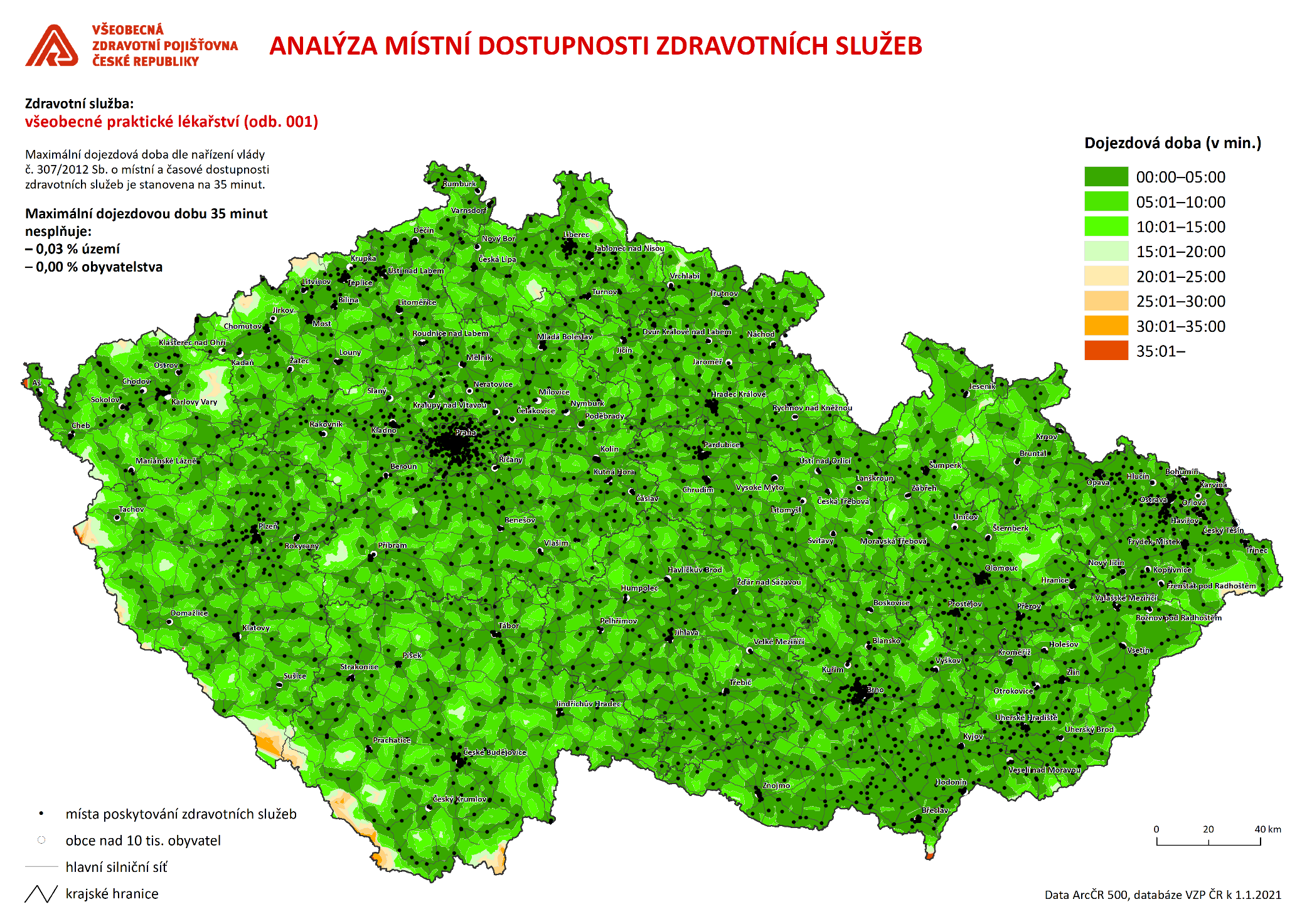 Indikátor 8. Dostupnost sociálních služebPrávě v případě sociálních služeb nebylo možné zpracovat data dle původní metodiky MMR. Také data za tuto oblast jsou nejvíce diskutabilní.Pro přehled o stavu sociálních služeb na území kraje jsme využili data dostupná data. Ta však neumožňují mezikrajské srovnání, protože metodika sběru informací o sociálních službách je v každém kraji rozdílná.Zdroj: Olomoucký kraj (KISSoS – Krajský Informační Systém Sociálních Služeb, 2021)Zdroj: MPSV (Registr poskytovatelů sociálních služeb, duben 2021)Sociální služby nejsou úplně rovnoměrně rozloženy. Zejména v případě menších ORP, jako jsou Lipník, Mohelnice nebo Uničov musí klienti spoléhat na terénní pracovníky ze sousedních ORP nebo musí za službami sami dojíždět. Závažná je také situace ve správním obvodu ORP Olomouc, kde jsou kapacity významně pod průměrem. Uvážíme-li, že se současně jedná o největší ORP v kraji a soustředí se zde i organizace poskytující služby okolním ORP, hodnoty vypovídají o významném kapacitním deficitu, zejména pobytových služeb.Přílohy:Usnesení Příloha č. 02 – Hodnocení plnění priorit Strategie rozvoje územního obvodu Olomouckého kraje za rok 2021Usnesení Příloha č. 03 – Vlajkové projety Strategie rozvoje územního obvodu – Hodnocení 2022 (XLSX soubor)Usnesení Příloha č. 04 – Vlajkové projety Strategie rozvoje územního obvodu – Akční plán 2023 – 2025 (XLSX soubor)Střednědobá prioritaVýše výdajů na danou prioritu (v Kč)Výše poskytnutých dotací (v Kč)Výše získaných dotací (v Kč)A. Ekonomika a inovace32 297 26714 744 4716 343 094B. Vzdělávání a zaměstnanost121 245 77030 016 50375 664 852C. Životní prostředí a technická infrastruktura356 677 627351 375 08637 440 000D. Zdravotnictví a sociální služby2 889 530 653*2 139 382 633**1 807 485 511**E. Udržitelná mobilita a dopravní infrastruktura998 414 24860 542 000422 190 191F. Sport, kultura a cestovní ruch369 639 846189 529 57226 258 976G. Veřejná správa, řízení rozvoje, bezpečnost88 440 16252 130 54313 460 672Celkem4 856 245 5732 837 720 8082 388 853 296Střednědobá prioritaVýše výdajů na danou prioritu (v Kč)Výše výdajů na danou prioritu (v Kč)Střednědobá priorita20212022A. Ekonomika a inovace15 308 00032 297 267B. Vzdělávání a zaměstnanost186 590 341121 245 770C. Životní prostředí a technická infrastruktura512 939 287356 677 627D. Zdravotnictví a sociální služby2 433 942 681*2 889 530 653*E. Udržitelná mobilita a dopravní infrastruktura692 120 240998 414 248F. Sport, kultura a cestovní ruch314 625 125369 639 846G. Veřejná správa, řízení rozvoje, bezpečnost56 102 49888 440 162Celkem4 220 628 1724 856 245 573Střednědobá prioritaVýše poskytnutých dotací (v Kč)Výše poskytnutých dotací (v Kč)Střednědobá priorita20212022A. Ekonomika a inovace1 075 00014 744 471B. Vzdělávání a zaměstnanost28 301 03730 016 503C. Životní prostředí a technická infrastruktura465 829 117351 375 086D. Zdravotnictví a sociální služby2 018 032 086**2 139 382 633**E. Udržitelná mobilita a dopravní infrastruktura25 390 24060 542 000F. Sport, kultura a cestovní ruch237 429 600189 529 572G. Veřejná správa, řízení rozvoje, bezpečnost44 745 31852 130 543Celkem2 820 802 3982 837 720 808Střednědobá prioritaVýše získaných dotací (v Kč)Výše získaných dotací (v Kč)Střednědobá priorita20212022A. Ekonomika a inovace6 809 0006 343 094B. Vzdělávání a zaměstnanost42 450 72675 664 852C. Životní prostředí a technická infrastruktura67 167 67137 440 000D. Zdravotnictví a sociální služby1 771 749 239***1 807 485 511**E. Udržitelná mobilita a dopravní infrastruktura424 140 000422 190 191F. Sport, kultura a cestovní ruch36 562 74426 258 976G. Veřejná správa, řízení rozvoje, bezpečnost6 550 89413 460 672Celkem2 355 430 2742 388 853 296HDP na 1 obyvatele v paritě kupní síly EU 27HDP na 1 obyvatele v paritě kupní síly EU 27HDP na 1 obyvatele v paritě kupní síly EU 27HDP na 1 obyvatele v paritě kupní síly EU 27HDP na 1 obyvatele v paritě kupní síly EU 27HDP na 1 obyvatele v paritě kupní síly EU 27HDP na 1 obyvatele v paritě kupní síly EU 272015201620172018201920202021Česká republika  88,6  89,0  91,0  92,1  93,2  93,4  91,6Hl. město Praha  197,0  197,9  200,2  205,7  206,4  205,3  202,9Středočeský kraj  79,1  80,9  82,8  81,6  85,6  81,7  79,4Jihočeský kraj  71,1  70,7  73,3  73,8  74,9  76,6  72,7Plzeňský kraj  81,0  81,2  82,9  83,1  81,8  81,8  80,9Karlovarský kraj  58,1  58,0  59,4  58,7  58,3  57,4  54,5Ústecký kraj  66,3  63,9  64,8  64,4  66,5  65,6  63,5Liberecký kraj  68,0  67,9  69,6  70,1  70,8  70,7  67,7Královéhradecký kraj  75,3  76,9  80,6  81,0  82,5  84,1  83,8Pardubický kraj  70,1  70,7  73,4  73,9  73,3  76,5  72,7Kraj Vysočina  71,7  72,1  74,2  73,1  74,7  78,5  73,9Jihomoravský kraj  84,0  82,8  84,3  87,0  88,1  91,0  90,2Olomoucký kraj  67,1  67,7  70,2  71,0  72,0  74,0  72,7Zlínský kraj  75,4  75,5  77,5  76,9  79,0  78,7  77,8Moravskoslezský kraj  72,4  72,8  73,6  75,2  72,8  71,8  72,8Počet obyvatel k 31. 12. 2016Počet obyvatel k 31. 12. 2021Změna počtu obyvatel za 5 letProcento změny počtu obyvatelČeská republika10 578 82010 493 798-85 022-0,81%Olomoucký kraj633 925624 814-9 111-1,46%SO ORP Hranice34 39733 567-830-2,47%SO ORP Jeseník38 95736 752-2 205-6,00%SO ORP Konice10 75410 553-201-1,90%SO ORP Lipník nad B.15 25214 960-292-1,95%SO ORP Litovel23 75523 524-231-0,98%SO ORP Mohelnice18 30518 212-93-0,51%SO ORP Olomouc163 599164 2086090,37%SO ORP Prostějov98 00397 027-976-1,01%SO ORP Přerov81 28278 086-3 196-4,09%SO ORP Šternberk24 16423 816-348-1,46%SO ORP Šumperk69 70767 419-2 288-3,39%SO ORP Uničov22 47422 040-434-1,97%SO ORP Zábřeh33 27632 766-510-1,56%Procento změny počtu obyvatelProcento změny počtu obyvatelProcento změny počtu obyvatel201920202021Česká republika1,46%1,38%-0,81%Olomoucký kraj-0,58%-0,67%-1,46%SO ORP Hranice-0,81%-0,83%-2,47%SO ORP Jeseník-4,26%-4,12%-6,00%SO ORP Konice-2,59%-1,67%-1,90%SO ORP Lipník nad B.-1,05%-1,24%-1,95%SO ORP Litovel-0,38%-0,75%-0,98%SO ORP Mohelnice-0,76%0,05%-0,51%SO ORP Olomouc1,18%0,96%0,37%SO ORP Prostějov-0,12%-0,11%-1,01%SO ORP Přerov-2,12%-2,20%-4,09%SO ORP Šternberk2,25%1,86%-1,46%SO ORP Šumperk-1,88%-2,08%-3,39%SO ORP Uničov-0,55%-0,79%-1,97%SO ORP Zábřeh-1,20%-1,21%-1,56%Počet obyvatel k 31. 12. 2016Počet obyvatel k 31. 12. 2021Změna počtu obyvatel za 5 letProcento změny počtu obyvatelČeská republika10 578 82010 493798-85 022-0,81%Hlavní město Praha1 280 5081 258 569-21 939-1,74%Středočeský kraj1 338 9821 372 06333 0812,41%Jihočeský kraj638 782636 312-2 470-0,39%Plzeňský kraj578 629576 224-2 405-0,42%Karlovarský kraj296 749284 971-11 778-4,13%Ústecký kraj821 377801 442-19 935-2,49%Liberecký kraj440 636437 343-3 293-0,75%Královéhradecký kraj550 804544 102-6 702-1,23%Pardubický kraj517 087514 151-2 936-0,57%Kraj Vysočina508 952503 824-5 128-1,02%Jihomoravský kraj1 178 8121 180 9932 1810,18%Olomoucký kraj633 925624 814-9 111-1,46%Zlínský kraj583 698573 636-10 062-1,75%Moravskoslezský kraj1 209 8791 183 083-26 796-2,26%Procento změny počtu obyvatelProcento změny počtu obyvatelProcento změny počtu obyvatel201920202021Česká republika1,46%1,38%-0,81%Hlavní město Praha4,92%5,07%-1,74%Středočeský kraj5,04%5,09%2,41%Jihočeský kraj1,05%0,89%-0,39%Plzeňský kraj2,50%2,44%-0,42%Karlovarský kraj-1,57%-1,54%-4,13%Ústecký kraj-0,37%-0,71%-2,49%Liberecký kraj1,09%0,64%-0,75%Královéhradecký kraj0,01%-0,11%-1,23%Pardubický kraj1,20%1,28%-0,57%Kraj Vysočina-0,02%-0,12%-1,02%Jihomoravský kraj1,61%1,70%0,18%Olomoucký kraj-0,58%-0,67%-1,46%Zlínský kraj-0,46%-0,79%-1,75%Moravskoslezský kraj-1,43%-1,72%-2,26%Počet obyvatel k 31. 12. 2021Dlouhodobě nezaměstnaní k 31. 12. 2021Dlouhodobě nezaměstnaní na 10 000 obyvatelProcento průměru ČRČeská republika10 493 79886 14582,1100%Olomoucký kraj624 8144 32569,284%SO ORP Hranice33 56724873,990%SO ORP Jeseník36 75230181,9100%SO ORP Konice10 5537974,991%SO ORP Lipník nad B.14 96011677,594%SO ORP Litovel23 5243816,220%SO ORP Mohelnice18 212217119,2145%SO ORP Olomouc164 20878848,058%SO ORP Prostějov97 02747949,460%SO ORP Přerov78 0861 056135,2165%SO ORP Šternberk23 81616368,483%SO ORP Šumperk67 41945066,781%SO ORP Uničov22 04013159,472%SO ORP Zábřeh32 76619860,474%Dlouhodobě nezaměstnaní
Procento průměru ČRDlouhodobě nezaměstnaní
Procento průměru ČRDlouhodobě nezaměstnaní
Procento průměru ČR201920202021Česká republika100%100%100%Olomoucký kraj81%90%84%SO ORP Hranice81%85%90%SO ORP Jeseník111%129%100%SO ORP Konice79%85%91%SO ORP Lipník nad B.74%88%94%SO ORP Litovel15%28%20%SO ORP Mohelnice171%169%145%SO ORP Olomouc46%58%58%SO ORP Prostějov62%72%60%SO ORP Přerov169%168%165%SO ORP Šternberk70%98%83%SO ORP Šumperk93%98%81%SO ORP Uničov70%79%72%SO ORP Zábřeh63%68%74%Počet obyvatel k 31. 12. 2021Dlouhodobě nezaměstnaní k 31. 12. 2021Dlouhodobě nezaměstnaní na 10 000 obyvatelProcento průměru ČRČeská republika10 493 79886 14582,1100%Hlavní město Praha1 258 5699 56876,093%Středočeský kraj1 372 0638 89964,979%Jihočeský kraj636 3123 22150,662%Plzeňský kraj576 2243 30157,370%Karlovarský kraj284 9713 099108,7132%Ústecký kraj801 44210 658133,0162%Liberecký kraj437 3433 42878,495%Královéhradecký kraj544 1022 57347,358%Pardubický kraj514 1511 73133,741%Kraj Vysočina503 8242 81855,968%Jihomoravský kraj1 180 99312 144102,8125%Olomoucký kraj624 8144 32569,284%Zlínský kraj573 6362 85349,761%Moravskoslezský kraj1 183 08317 527148,1180%Dlouhodobě nezaměstnaní 
Procento průměru ČRDlouhodobě nezaměstnaní 
Procento průměru ČRDlouhodobě nezaměstnaní 
Procento průměru ČR201920202021Česká republika100%100%100%Hlavní město Praha57%68%93%Středočeský kraj84%81%79%Jihočeský kraj46%54%62%Plzeňský kraj58%69%70%Karlovarský kraj85%101%132%Ústecký kraj147%155%162%Liberecký kraj87%94%95%Královéhradecký kraj56%59%58%Pardubický kraj35%43%41%Kraj Vysočina83%73%68%Jihomoravský kraj146%135%125%Olomoucký kraj82%91%84%Zlínský kraj60%63%61%Moravskoslezský kraj230%206%180%Počet obyvatel k 31. 12. 2021Počet ekon. sub. se zaměst. 2021Počet subjektů na 10 000 obyvatelProcento průměru ČRČeská republika10 493 798280 570267,4100%Olomoucký kraj624 81413 949223,383%SO ORP Hranice33 567736219,382%SO ORP Jeseník36 752816222,083%SO ORP Konice10 553173163,961%SO ORP Lipník nad B.14 960276184,569%SO ORP Litovel23 524450191,372%SO ORP Mohelnice18 212314172,464%SO ORP Olomouc164 2084 746289,0108%SO ORP Prostějov97 0272 129219,482%SO ORP Přerov78 0861 561199,975%SO ORP Šternberk23 816389163,361%SO ORP Šumperk67 4191 396207,177%SO ORP Uničov22 040395179,267%SO ORP Zábřeh32 766568173,465%Počet ekonomických subjektů 
Procento průměru ČRPočet ekonomických subjektů 
Procento průměru ČRPočet ekonomických subjektů 
Procento průměru ČR201920202021Česká republika100%100%100%Olomoucký kraj84%85%83%SO ORP Hranice82%83%82%SO ORP Jeseník82%81%83%SO ORP Konice61%64%61%SO ORP Lipník nad B.72%70%69%SO ORP Litovel70%72%72%SO ORP Mohelnice65%65%64%SO ORP Olomouc109%110%108%SO ORP Prostějov83%84%82%SO ORP Přerov76%76%75%SO ORP Šternberk64%62%61%SO ORP Šumperk76%77%77%SO ORP Uničov69%68%67%SO ORP Zábřeh66%66%65%Počet obyvatel k 31. 12. 2021Počet ekon. sub. se zaměst. 2021Počet subjektů na 10 000 obyvatelProcento průměru ČRČeská republika10 493 798280 570267,4100%Hlavní město Praha1 258 56973 542584,3219%Středočeský kraj1 372 06327 616201,375%Jihočeský kraj636 31214 566228,986%Plzeňský kraj576 22412 710220,682%Karlovarský kraj284 9716 000210,579%Ústecký kraj801 44215 274190,671%Liberecký kraj437 3439 292212,579%Královéhradecký kraj544 10212 180223,984%Pardubický kraj514 15111 378221,383%Kraj Vysočina503 82410 399206,477%Jihomoravský kraj1 180 99334 083288,6108%Olomoucký kraj624 81413 949223,383%Zlínský kraj573 63613 830241,190%Moravskoslezský kraj1 183 08325 751217,781%Počet ekonomických subjektů Procento průměru ČRPočet ekonomických subjektů Procento průměru ČRPočet ekonomických subjektů Procento průměru ČR201920202021Česká republika100%100%100%Hlavní město Praha217%209%219%Středočeský kraj75%75%75%Jihočeský kraj86%87%86%Plzeňský kraj80%81%82%Karlovarský kraj79%80%79%Ústecký kraj71%72%71%Liberecký kraj80%81%79%Královéhradecký kraj84%85%84%Pardubický kraj81%82%83%Kraj Vysočina77%78%77%Jihomoravský kraj107%108%108%Olomoucký kraj84%85%83%Zlínský kraj90%91%90%Moravskoslezský kraj82%83%81%Počet obyvatel k 31. 12. 2021Čistý příjem na osobu v Kč za rok 2021Meziroční změna čistého příjmu v KčProcento průměru ČRČeská republika10 493 798249 71921 597100%Hlavní město Praha1 258 569333 77533 634134%Středočeský kraj1 372 063246 11819 86899%Jihočeský kraj636 312224 82611 30790%Plzeňský kraj576 224238 09923 31795%Karlovarský kraj284 971241 71221 92497%Ústecký kraj801 442246 1209 91799%Liberecký kraj437 343238 53221 14996%Královéhradecký kraj544 102242 82825 96897%Pardubický kraj514 151244 38129 90298%Kraj Vysočina503 824239 78417 32896%Jihomoravský kraj1 180 993244 53918 75098%Olomoucký kraj624 814226 79122 34891%Zlínský kraj573 636226 02128 11191%Moravskoslezský kraj1 183 083231 09722 00993%Čistý příjem na osobu/rokProcento průměru ČRČistý příjem na osobu/rokProcento průměru ČRČistý příjem na osobu/rokProcento průměru ČR201920202021Česká republika100%100%100%Hlavní město Praha129%132%134%Středočeský kraj101%99%99%Jihočeský kraj96%94%90%Plzeňský kraj99%94%95%Karlovarský kraj99%96%97%Ústecký kraj91%104%99%Liberecký kraj95%95%96%Královéhradecký kraj97%95%97%Pardubický kraj92%94%98%Kraj Vysočina97%98%96%Jihomoravský kraj102%99%98%Olomoucký kraj91%90%91%Zlínský kraj88%87%91%Moravskoslezský kraj93%92%93%Počet obyvatel k 31. 12. 2021Pracovníci ve VaV 2021Pracovníci na 1000 obyvatelProcento průměru ČRČeská republika10 493 798 84 6718,07100%Olomoucký kraj624 814 3 8966,2477%Jeseník36 752 160,445%Olomouc 233 588 2 57311,02137%Prostějov107 580 1691,5719%Přerov126 613 2031,6020%Šumperk118 397 9357,9098%Pracovníci ve VaV 
Procento průměru ČRPracovníci ve VaV 
Procento průměru ČRPracovníci ve VaV 
Procento průměru ČR201920202021Česká republika100%100%100%Olomoucký kraj77%73%77%Jeseník3%5%5%Olomouc139%125%137%Prostějov24%22%19%Přerov19%18%20%Šumperk88%96%98%Počet obyvatel k 31. 12. 2021Pracovníci ve VaV 2021Pracovníci na 1000 obyvatelProcento průměru ČRČeská republika10 493 79884 6718,1100%Hl. město Praha1 258 56930 24524,0298%Středočeský kraj1 372 0638 3856,176%Jihočeský kraj636 3122 9814,758%Plzeňský kraj576 2243 6866,479%Karlovarský kraj284 9712640,911%Ústecký kraj801 4421 1661,518%Liberecký kraj437 3432 4755,770%Královéhradecký kraj544 1022 3324,353%Pardubický kraj514 1512 6765,265%Kraj Vysočina503 8241 1442,328%Jihomoravský kraj1 180 99317 53514,8184%Olomoucký kraj624 8143 8966,277%Zlínský kraj573 6363 0135,365%Moravskoslezský kraj1 183 0834 8714,151%Pracovníci ve VaV Procento průměru ČRPracovníci ve VaV Procento průměru ČRPracovníci ve VaV Procento průměru ČR201920202021Česká republika100%100%100%Hl. město Praha290%288%298%Středočeský kraj80%79%76%Jihočeský kraj56%57%58%Plzeňský kraj85%80%79%Karlovarský kraj11%12%11%Ústecký kraj19%17%18%Liberecký kraj70%65%70%Královéhradecký kraj59%55%53%Pardubický kraj70%68%65%Kraj Vysočina31%32%28%Jihomoravský kraj170%179%184%Olomoucký kraj77%73%77%Zlínský kraj66%65%65%Moravskoslezský kraj54%54%51%Počet obyvatel k 31. 12. 2021Výdaje na VaV 2021 (v mil. Kč)Výdaje na VaV na obyvatele (v Kč)Procento průměru ČRČeská republika10 493 798 121 93011 619100%Olomoucký kraj624 814 5 1568 25271%Jeseník36 752 143813%Olomouc233 588 2 93612 569108%Prostějov107 580 1681 56213%Přerov126 613 2602 05418%Šumperk118 397 1 77815 017129%Výdaje na VaV na obyvatele 
Procento průměru ČRVýdaje na VaV na obyvatele 
Procento průměru ČRVýdaje na VaV na obyvatele 
Procento průměru ČR201920202021Česká republika100%100%100%Olomoucký kraj72%64%71%Jeseník3%3%3%Olomouc132%112%108%Prostějov18%16%13%Přerov25%18%18%Šumperk75%83%129%Počet obyvatel k 31. 12. 2021Výdaje na VaV 2021 (v mil. Kč)Výdaje na VaV na obyvatele (v Kč)Procento průměru ČRČeská republika10 493 798121 93011 619100%Hl. město Praha1 258 56947 39637 659324%Středočeský kraj1 372 06315 70011 44298%Jihočeský kraj636 3123 6845 78950%Plzeňský kraj576 2245 5959 71084%Karlovarský kraj284 9712187637%Ústecký kraj801 4421 3811 72315%Liberecký kraj437 3433 4807 95768%Královéhradecký kraj544 1022 7555 06344%Pardubický kraj514 1513 5906 98260%Kraj Vysočina503 8241 4692 91625%Jihomoravský kraj1 180 99321 36618 091156%Olomoucký kraj624 8145 1568 25271%Zlínský kraj573 6363 8406 69458%Moravskoslezský kraj1 183 0836 3015 32646%Výdaje na VaV na obyvatele 
Procento průměru ČRVýdaje na VaV na obyvatele 
Procento průměru ČRVýdaje na VaV na obyvatele 
Procento průměru ČR201920202021Česká republika100%100%100%Hl. město Praha290%307%324%Středočeský kraj116%99%98%Jihočeský kraj56%49%50%Plzeňský kraj83%78%84%Karlovarský kraj11%8%7%Ústecký kraj15%16%15%Liberecký kraj79%76%68%Královéhradecký kraj50%47%44%Pardubický kraj58%59%60%Kraj Vysočina31%27%25%Jihomoravský kraj151%161%156%Olomoucký kraj72%64%71%Zlínský kraj62%59%58%Moravskoslezský kraj44%47%46%Počty lůžek u vybraných sociálních služebDomovy pro senioryDomovy se zvláštním režimemDomovy pro osoby se zdrav. postiž.Chráněné bydleníCelkemPočet lůžek na 1000 obyvatelOlomoucký kraj2 6401 14599534751278,1SO ORP Hranice185327902968,7SO ORP Jeseník2973374040410,7SO ORP Konice16100016115,1SO ORP Lipník n.B.000000,0SO ORP Litovel16654952233714,3SO ORP Mohelnice420046884,8SO ORP Olomouc55099311428225,0SO ORP Prostějov507143239529419,6SO ORP Přerov332261244784410,6SO ORP Šternberk29110136928411,8SO ORP Šumperk25422173636118,9SO ORP Uničov630246934,2SO ORP Zábřeh54192002467,4Počty uživatelů dle typu sociální službyPobyto-váAmbulantníTerénníAmbulantní + terénníCelkemPočet uživatelů na 1000 obyvatelOlomoucký kraj7 9329 91114 15913 26645 26871,8SO ORP Hranice545325643221 53545,1SO ORP Jeseník6921 5131 3074713 983105,6SO ORP Konice18002922042940,3SO ORP Lipník n.B.622313913135523,5SO ORP Litovel311014211656924,1SO ORP Mohelnice98025532167436,6SO ORP Olomouc1 5823 8168 3184 15017 866108,0SO ORP Prostějov1 3331 2735311 5024 63947,4SO ORP Přerov1 1721 6238772 9356 60782,8SO ORP Šternberk40502576081 27052,7SO ORP Šumperk9111 1261 0791 1064 22261,6SO ORP Uničov1587714651589640,1SO ORP Zábřeh4831354361 1692 22367,3